2018 Annual ConventionTinley Park Convention Center, Tinley Park, IllinoisIn these pages…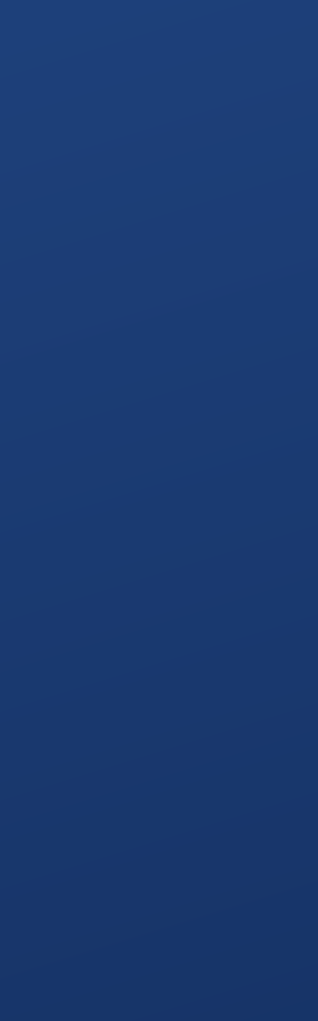 Advertising and Marketing OpportunitiesPage 6BenefitsPage 2Booth Application FormPage 7TO:	Industry Partners of the ISVMAFROM:	Alicia Davis-Wade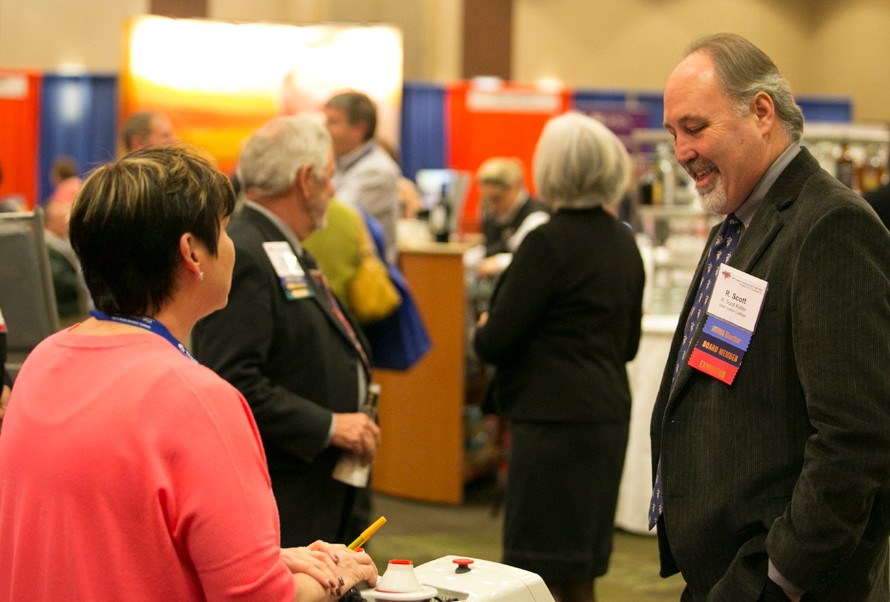 Assistant Executive Director Phone: (217) 546-8381Fax: (217) 546-5633alicia@isvma.orgRE:	2018 ISVMA AnnualConvention and Trade ShowBooth InformationPage 4Cancellation PolicyPage 6Early Bird IncentivesPage 2Exhibitors InfoPage 8-9Floor Plan Exhibit HallPage 5SchedulePage 3Venue and Host HotelPage 2On behalf of the ISVMA and all attendees of the 2018 ISVMA Convention, we invite you to help us provide a high-quality, highly diverse trade show for the veterinarians, certified veterinary technicians (CVTs), practice personnel and business owners who attend our meeting every year.The ISVMA Convention is Illinois’ premier meeting for continuing education, annually supporting our veterinary professionals’ licensing requirements. Topics in business practices, companion animal, food animal, equine, exotics and a day- long track specifically for CVTs make up our event. To round out programming, the Convention includes daily wet labs and hands-on experiences. Additionally, we’ve begun offering supplemental continuing education on the trade show floor — something for everyone!ISVMA values its relationships with our industry partners. We know you are a critical component to a successful Convention. It’s our pleasure to provide you exposure to ISVMA members at our trade show and allow an opportunity for our attendees to get to know you.Please contact us about this tremendous opportunity to invest in the success of ISVMA, because we are committed to your success as well.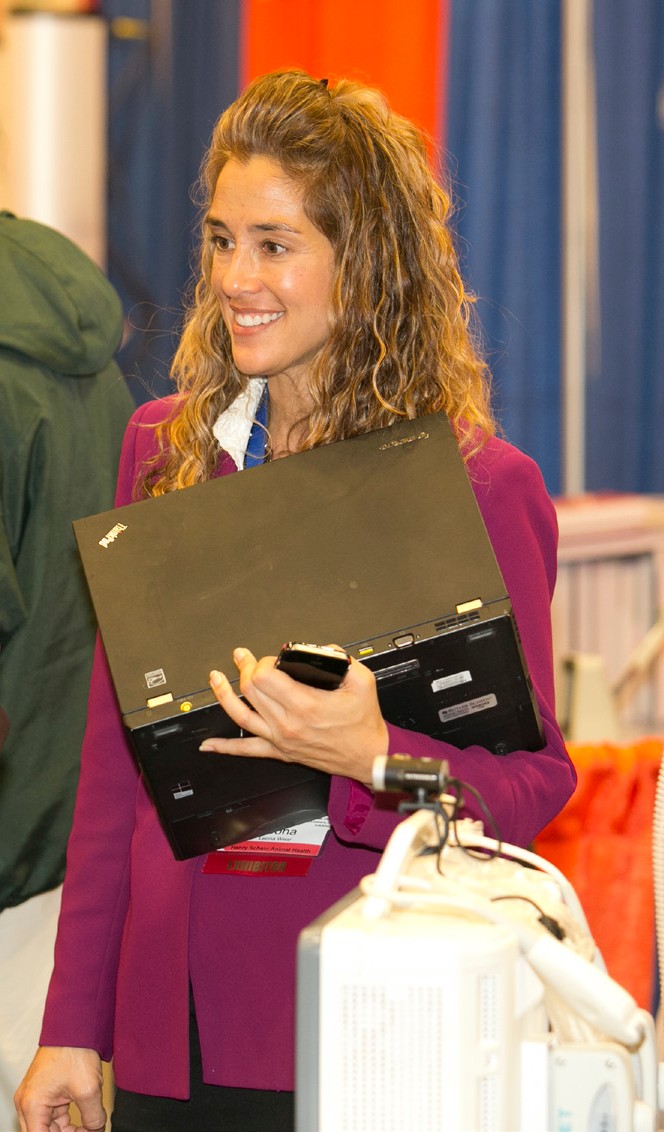 Host Hotel, Trade Show and Convention VenueHoliday Inn Hotel & Tinley Park Convention Center18451 Convention Center DriveTinley Park, Illinois 60477Group rates available through Thursday, October 18, 2018 Single/double room rate: $120 per night, plus 10 percent taxLocated just 30 miles south of downtown Chicago.  Whether you prefer shopping, sight-seeing or concerts there's something for everyone all within a few short miles. Spend an afternoon shopping at the Brookside Market Place and the Orland Square Mall, stroll through historic downtown Tinley Park with its unique shopping and eateries or catch a headliner band at the Hollywood Casino Amphitheater.Complimentary parking for registered hotel guests are available.To reserve the special ISVMA group room rate, call the Holiday Inn directly at (844) 229-3639 and mention that you are with the ISVMA Convention. Make your reservation by Thursday, October 18, 2018, to receive the group rate.Trade Show BenefitsCompany name listed in Convention program book with company description and contact informationCompany name listed on ISVMA’s website pre‐ and post‐ConventionAttendee list forwarded by email to all paid exhibitors two weeks prior to event and by December 1Opportunity to purchase a stuffer for attendee bagsExcellent networking opportunitiesSchedule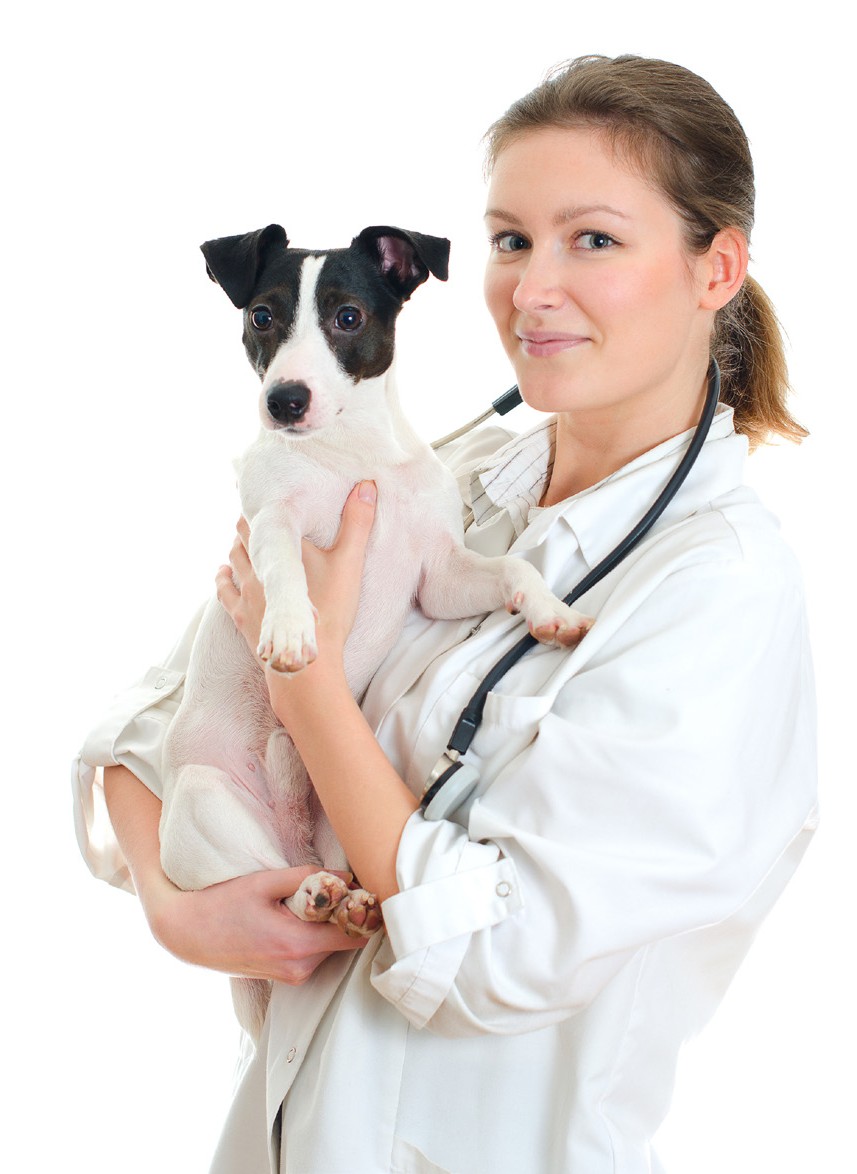 Thursday, November 81-6 p.m.  ................................... Exhibitor Move-In1-6 p.m. ................................... Registration Desk Hours for ExhibitorsFriday, November 96-9 a.m.  ................................... Exhibitor Move-In8 a.m.-5 p.m. .......................... Registration Desk Hours for Exhibitors9-9:30 a.m. .............................. Break in Exhibit Hall9 a.m.-6:30 p.m. ..................... Exhibit Hall Open3:30 p.m.-4 p.m. .................... Refreshment Break in Exhibit Hall5-6:30 p.m. ............................. President’s Reception in the Exhibit HallSaturday, November 118 a.m.-5 p.m. .......................... Registration Desk Hours for Exhibitors8 a.m.-4:30 p.m. .................... Convention Sessions and Wet Labs8 a.m.-6 p.m. .......................... Exhibit Hall Hours9-9:30 a.m. .............................. Break in Exhibit Hall (nonconflicting floor hours)11:45 a.m.-1 p.m. .................. Lunch in Exhibit Hall (nonconflicting floor hours)2:15-2:45 p.m. ....................... Break in Exhibit Hall (nonconflicting floor hours)3 p.m. . . . . . . . . . . . . . . . . . . . . . . . . . . . . . . . . . . . . . . . Exhibitor Meeting in Exhibit Hall 3:45-6:30 p.m. ....................... Exhibitor Tear Down and Move‐Out(no early tear downs)Exhibitors MeetingEach year, we like to meet with you, our exhibitors, to discuss your suggestions for next year’s meeting. This year, we plan to meet with you on Saturday, November 4, at 3 p.m. Bring suggestions you think will make our show better for your company.You have the opportunity to sign up for the November 9-10, 2018, meeting, which will be held at Tinley Park Convention Center, November 9-10, 2018! If you sign up on site, you will receive 90 days of complimentary advertising on the ISVMA website!2018  Pre-RegistrationSigning up on site = discountComplimentary web advertising = $600Reaching over 3,000 ISVMA members = pricelessBooth InformationBooth FeesTiered pricingPremium booth spaces are nowavailable. Refer to floor layout on page 5. Legend identifies premium spaces  (first-come, first‐served).No discounts for double booth space purchases.Early Bird Rates (before June 15, 2018)$1,300 – Elite booth space$1,200 – Prime booth space$1,000 – Standard booth spaceStandard Rates (after June 15, 2018)$1,400 – Elite booth space$1,300 – Prime booth space$1,100 – Standard booth spaceBooth ApplicationApplications received without payment will not be processed.Booth Space Rental Package10-foot-by-8-foot  booth spaceEight-foot back drape, three-foot draped side dividerSix-foot skirted tableStandard sign (7 inches by 44 inches) with company nameTwo chairsTwo complimentary registrations to staff your boothExhibitor Personnel Registration Each booth includes registration for two personnel, which allows atten- dance in Convention educational sessions as well as participationin meals and breaks served in the exhibit hall.Booth personnel must be registered and have a Convention name badge. Individuals will not be allowed on the trade show floor without a name badge — no exceptions. Exhibitorswill be required to wear name badges to participate in educational sessions.Additional booth personnel may register but will be assessed a fee of$80 per person, per day. Payment permits attendance and participation in educational sessions andmeals served in the exhibit hall. Substitutions  are allowed.The exhibitor personnel registration form is on page 10 of this prospectus. October 18 is the pre‐registration deadline for booth personnel. Person- nel will be required to register on-site after this deadline.Subject to ChangeISVMA 2018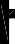 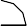 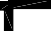 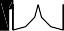 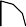 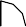 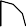 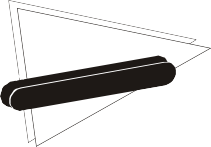 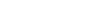 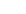 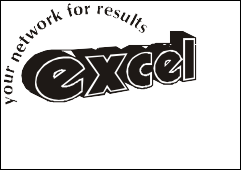 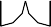 D	DJ84 - 10' x 8' Boothsc o nventio n & exp ositio n servic esVersion #1 - 11/18/15SPRINGFIELD, ILLO CATION217-528-4024FAX 217-528-4026Elite Booth	Prime Booth	Standard BoothMore Ways to Be SeenTrade Show StufferInclude your company‐branded item in each registrant’s tote bag (e.g., one 8.5-inch-by-11-inch flat brochure, a keychain, a letter opener, etc.). Fee may be invoiced. Your company is responsible for cost of the item and shipping to Excel Decorators for dray- age. Request 1,000 items.Cost to purchase: $250Participation deadline:Monday, October 8, 2018Convention Program Book AdvertisingInclude a half‐page horizontal display ad in our Convention program book. Fee may be invoiced.Technical specificationsFile format: JPG, PDF or EPSFile resolution: high-resolution (300 dpi or higher)Ad dimension: 7.5 inches wide by 5 inchesDesign restrictions: full‐color op- tion, screens accepted, no bleedCost to purchase: $500(still at 2011 rates!)Participation deadline:Tuesday, September 4, 2018Cancellation Policy(Must be received in writing)Full refund (less $50 processing fee) prior to September 4, 201850 percent refund from September 5 to September 30, 2018No refund after October 1, 2018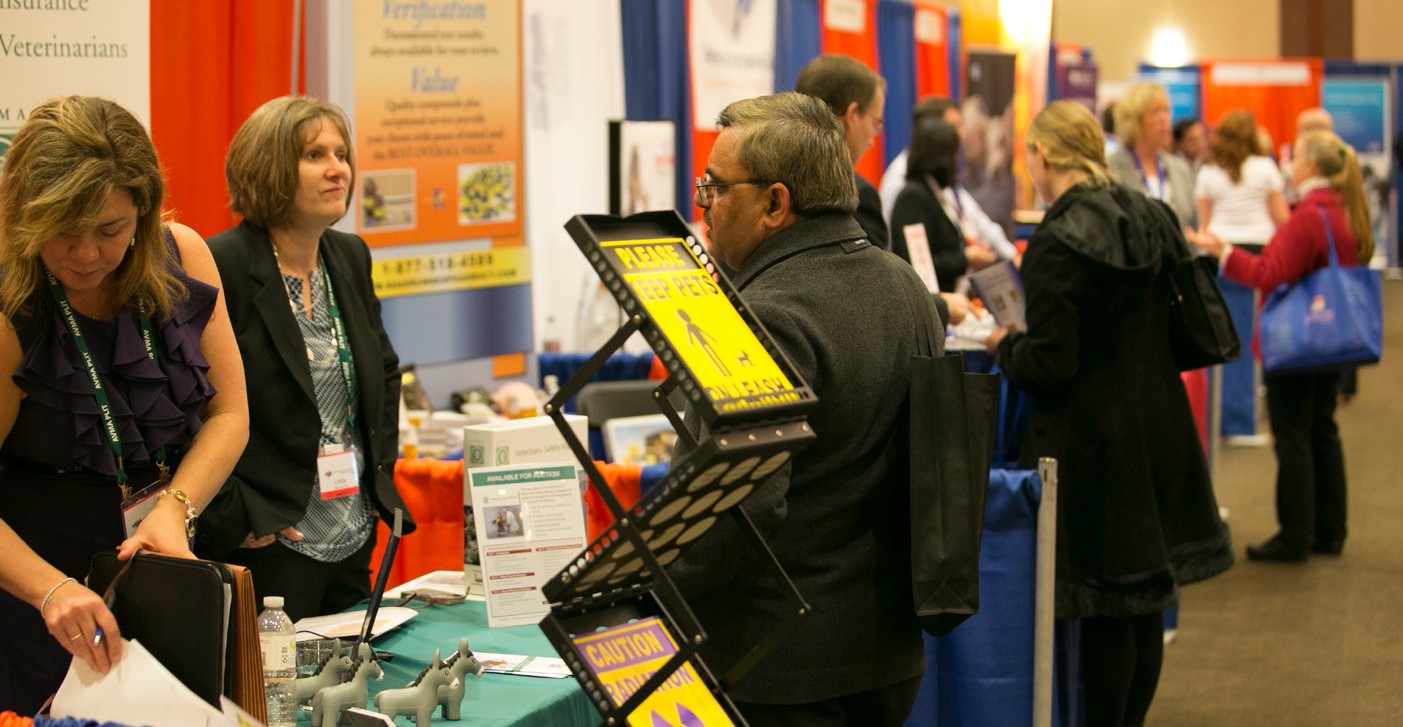   2018 Annual Convention and Trade Show	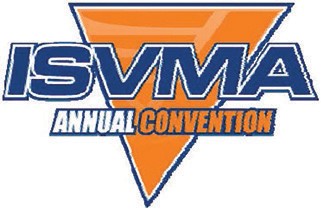 Friday, November 9, and Saturday, November 10 Tinley Park Convention CenterExhibit Booth ApplicationIllinois State Veterinary Medical Association 1121 Chatham Road, Springfield IL  62704Phone: (217) 546-8381 | Fax: (217) 546-5633Tiered Pricing for BoothNo discounts for double booth space purchases. Early bird pricing available! Take advantage and save.Booth Size: 10 feet by 8 feetBooth Feesalicia@isvma.orgCompany Name (as it will appear in Convention materials):Corporate Contact Person (for billing purposes)Before June 15, 2018$1,300 – Elite booth space$1,200 – Premium booth space$1,000 – Standard booth spaceBooth SelectionAfter June 15, 2018$1,400 – Elite booth space$1,300 – Premium booth space$1,100 – Standard booth spaceName:		 Title:		 Email:		 Phone:	Fax:   	                                        Mailing Address:    		                                                                 City/State/ZIP:   		Regional and/or On-Site Contact Person (to receive information on booth assignment, personnel registration, exhibitor’s manual, partici- pation deadlines and reminders)Name:		 Title:		 Email:		 Phone:	Fax:   	                                       Mailing Address:    		                                                                City/State/ZIP:   		First choice:	Second choice:	Third choice:  	Every effort will be made to assign space in the order of your choice, providing the space is available. In assigning space, care is taken to not place competing suppliers nearby when possible. In order to assist us in assigning booth space, please list those competitors you would prefer not to be near.1.  	2.  	3.  	Method of PaymentBy checkMake check payable to ISVMA, and forward completed form by mail to ISVMA, 1121 Chatham Road, Springfield, IL 62704.Payment in the amount of $	enclosed with applicationBy credit cardForward completed form by fax to (217) 546-5633, email to alicia@ isvma.org or mail to ISVMA, 1121 Chatham Road, Springfield, IL 62704. 	 Visa		MasterCardRemit for payment the amount of $	to my credit card payable upon receipt.Cancellation Policy(Must be received in writing)Full refund (less $50 processing fee) prior to September 4, 201850 percent refund from September 5 to September 30,  2018No refund after October 1, 2018I am authorized by my company to contract for exhibit space at the ISVMA Convention to be held in Lombard, Illinois, on November 9-10, 2018. By signing and dating the contract, the exhibitor agrees to the terms of payment specified on this contract and the rules and regulations outlined on page 8.. Registration is not complete until payment is complete.Cardholder’s Name:  		 	Account Number:  		                                                                       Expiration Date:	V‐Code:  	Authorized Signature	DateRules and Regulations for ExhibitorsThese rules and regulations governing the ISVMA Annual Convention and Trade Show are part of the exhibit contract. The inter- pretation and enforcement of the rules and regulations by Convention management are final. All matters not specifically covered by these rules and regulations are subject to the decision of Convention management. Convention management is defined as the ISVMA executive director and ISVMA staff.Use of Exhibit SpaceAll demonstrations and distributions of circulars and promotional material must be confined to the limits of the exhibitor’s booth. No exhibitor shall assign, sublet or share the space assigned without the prior consent of ISVMA. Exhibitors must feature products and services of their regular course of business, unless otherwise approved by ISVMA. Exhibits that include the operation of musical equipment, radios, sound/motion picture equipment, public address systems or any sound‐mak- ing device must be operated so that the volume will not annoy or disturb adjacent exhibitors and their patrons, and must be approved by ISVMA, said approval to beat the sole discretion of ISVMA. Exhibitors are required to have their exhibit space neat and orderly at all times. Judgments concerning these matters are the sole discretion of ISVMA. Installation, operation and removal of exhibits shall be done without causing undue interference with other exhibitors, visitors or other indi- viduals entitled to be in the exhibit area. Judgments concerning these matters are the sole discretion of the ISVMA.LiabilityThe exhibitor hereby agrees to and does indemnify and hold harmless and defend ISVMA, Westin Lombard Yorktown Center, Lombard, Illinois, their officers, agents  and employees from and against damage, cost or expense of any kind whatsoever (including but not limited to cost, interest and attorney’s fees), which ISVMA orthe Westin Lombard Yorktown Center, Lombard, Illinois, may incur, suffer, but put to, pay, or be required to pay incident to  or arising directly or indirectly from any intentional negligent act or omission by   an exhibitor or any of its employees, ser- vants or agents, subject to the provisions herein. The exhibitor further agrees thatISVMA, its officers, agents and employees shall not be responsible in any way for (i) damage, loss, or destruction of property   of exhibitors or (ii) injury to exhibitor or its representatives, agents, employees, licens- ees or invitees. The exhibitor agrees to and does indemnify, hold harmless and defend ISVMA, its officers, agents and employees from any claims arising out of damage,  loss or destruction under (i) or (ii) herein.Inability to Hold ShowIf, because of war, fire, strike, exhibit facility construction or renovation project, govern- ment regulation, public catastrophe, act of God or the public enemy, or other cause beyond the control of ISVMA, the Confer- ence or any part thereof is prevented from being held or is cancelled by ISVMA, or the exhibit space becomes unavailable, ISVMA shall determine and refund the exhibitor  its proportionate share of the balance of the aggregate exhibit fees received that remains after deducting expenses incurred by ISVMA and reasonable compensation to ISVMA, but in no case shall the amount of refund to the exhibitor exceed the amount of exhibit fee paid. ISVMA shall not have other further liability to exhibitor. The exhibitor may consider obtaining appro- priate insurance coverage at its cost and expense for this contingency. ISVMA does not furnish same directly or indirectly.Repairs and DamagesExhibitors are liable for any damage caused by fastening displays or fixtures  to the building floors, walls or standard booth equipment, or for damage caused in any manner. Exhibitors may not apply paint, lacquer, adhesive or any coating tothe building walls and floor or to standard booth equipment.Public AislesPublic aisles may not be used by exhib- itor under any circumstances as man- dated by the local fire code. Business on the trade show floor must be conducted within the booth.SecuritySecurity will be provided for no additional fee. The duty of the guards will be to protect the general exhibit area against fire or other catastrophes. Neither the ISVMA nor the Westin  Lombard Yorktown  Center, Lombard,Illinois, assumes any responsibility for exhibi- tors’ personal property or theft of such.AccessibilityExhibitor will ensure that its display is accessible to visitors who use wheelchairs or who have other disabilities.AnimalsAnimals in the exhibit hall will require prior authorization. Exhibitors must submit a written request to Convention management. This includes animals used for demonstration purposes.FoodserviceThe ISVMA’s agreement with the Westin Lombard Yorktown Center prohibits food or beverage from outside sources being brought into the exhibit booths unless contracted with catering. The exhibitor understands and accepts these terms as contracted obligations with the caterer and ISVMA Convention.Fire and SafetyAll display materials must be flameproof and subject to inspection by the local fire department. No flammable fluids or sub- stances may be used or shown in booths. If inspection indicated that an exhibitor has neglected to comply with these regulations or otherwise incurs fire hazards, the rightis reserved to cancel all or such part of an exhibit as may be irregular. Exhibitors shall comply with all local fire regulations.InsuranceThe exhibitor shall, at its sole cost and expense, procure and maintain throughout the term of the contract for exhibit space comprehensive general liability insurance against claims for bodily damage or death and property damage occurring in or upon resulting from the premises leased. The exhibitor shall, at its sole cost and expense, procure and maintain throughout the term of this contract workers’ compensationand occupational disease insurance in full compliance with all federal and state laws covering all exhibitor’s employees engaged in the performance or any work for the exhibitor. All property of the exhibitor is understood to remain under its custody and control in transit to, within and in tran- sit from the confines of the exhibit hall.EXHIBI	ORS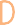 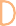 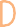 ISVMA 136th Annual Convention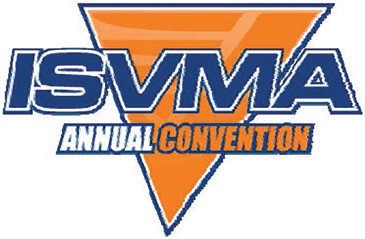   November 9-10, 2018 – Tinley Park, Illinois	InformationInstallation and Move‐In Thursday, November 8, 2018, 1-6 p.m. Children under the age of 18 are not allowed in the exhibit hall during in- stallation and dismantling of exhibits. Move‐in ends at 6 p.m. on Thursday to allow time to clean and clear the exhibit hall before the opening of the trade show.Dismantling and Tear DownSaturday, November 10, 2018, 3:00-4:30 p.m.Exhibitors must not tear down or pack prior to the close of the trade show on Saturday, November 10 at 3-4:30 p.m. All displays must be evacuated by 4:30 p.m. Shipping arrangements  should  be completedwith the official Convention decorator.Materials remaining in the exhibit hall after 4:30 p.m. on Saturday, November 10, will be removed at the exhibitor’s expense.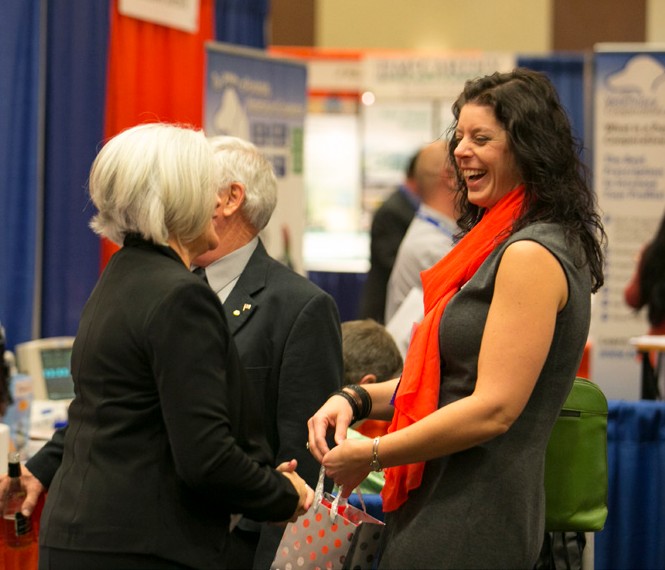 Show Decorators Excel Decorators, Inc. 3600 Winchester Rd.Springfield, IL 62707(217) 528-4024www.exceldecorators.comDecorating ServicesAll services customarily required by exhibitors are available  through Excel Decorators, Inc. (Ex- cel). Order forms for services will be available through Excel and forwarded in the exhibitor service kit. The service kit will be online six weeks prior to the event.Acceptance of exhibit space by an exhibitor will constitute agree- ment to use only Excel Decorators, Inc. Exhibitors may not use an independent contractor.Drayage/ShippingIt is the exhibitor’s responsibility to pre‐arrange shipping/drayage with Excel. The exhibitor service kit will include shipping information and rates. Questions should be directed to Excel. Direct shipmentof booth to the Westin Lombard Yorktown Center, Lombard, Illinois, will not be accepted and may be returned. Storage is not available on-site for exhibitors to ship direct- ly to Westin Lombard Yorktown Center, Lombard, Illinois. ISVMA will not accept any responsibility for items shipped directly to the Westin Lombard Yorktown Center, Lombard, Illinois.Flooring/CarpetThe exhibit hall is carpeted. Excel Decorators offers additional car- pet rental, if desired.Electric and InternetElectric and Internet services are provided to confirmed exhibitors by the Westin Lombard Yorktown Center, Lombard, Illinois. The form to order these services can be found online six weeks prior to  the event through Excel’s  website.Serviceswww.exceldecorators.comISVMA 136th Annual Convention  |  9  2018 Annual Convention and Trade Show – Booth Personnel Registration	Company name: 		Additional Registrant – $80 per person, per  dayFull Name (as it will appear on name badge):First Registrant (included with booth  fee)	 	Full Name (as it will appear on name badge):Mailing Address:    		                                                                City/State/ZIP:		 Email:		 Phone:	Fax:   	Are you interested in earning continuing-education credits?Yes       NoWhat title/position do you hold?DVM      CVT      Industry ProfessionalWhich day(s) will you attend?    Friday    Saturday Do you have dietary restrictions?Gluten-free         Diabetic         VegetarianSecond  Registrant (included with booth fee)Full Name (as it will appear on name badge):Mailing Address:    		                                                                City/State/ZIP:		 Email:		 Phone:	Fax:   	Are you interested in earning continuing-education credits?Yes       NoWhat title/position do you hold?DVM      CVT      Industry ProfessionalWhich day(s) will you attend?    Friday    Saturday Do you have dietary restrictions?Gluten-free         Diabetic         VegetarianComplete for all additional personnelI am authorized to contract for booth personnel at the 2017 ISVMA Convention, Lombard, Illinois, November 3-4, 2017.Mailing Address:    	                                                                City/State/ZIP:	 Email:	 Phone:    	Are you interested in earning continuing-education credits?Yes       NoWhat title/position do you hold?DVM      CVT      Industry ProfessionalWhich day(s) will you attend?    Friday    Saturday Do you have dietary restrictions?Gluten-free         Diabetic         VegetarianAre you splitting a shift with a coworker?      Yes       NoIf yes, name of coworker:  	Additional Registrant– $80 per person, per   dayFull Name (as it will appear on name badge):Mailing Address:    	                                                                City/State/ZIP:	 Email:	 Phone:    	Are you interested in earning continuing-education credits?Yes       NoWhat title/position do you hold?DVM      CVT      Industry ProfessionalWhich day(s) will you attend?    Friday    Saturday Do you have dietary restrictions?Gluten-free         Diabetic         VegetarianAre you splitting a shift with a coworker?      Yes       NoIf yes, name of coworker:  	Method of PaymentBy checkMake check payable to ISVMA and forward completed form by mail to ISVMA, 1121 Chatham Road, Springfield, IL 62704.By credit cardForward completed form by fax to (217) 546-5633, email to alicia@ isvma.org or mail to ISVMA, 1121 Chatham Road, Springfield, IL  62704. 	 Visa		MasterCardCardholder’s name:  		                                                                         Account number:  		                                                                          Expiration date:	V‐code:  	 Illinois State Veterinary Medical Association Fax: (217) 546‐5633alicia@isvma.orgRegistration is not complete and will not be processed until payment in full is received.